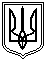 Миколаївська міська радаМиколаївського районуМиколаївської областіVIII скликанняПостійна комісія міської ради зпитань прав людини, дітей, сім'ї, законності, гласності, антикорупційної політики,місцевого самоврядування, депутатської діяльності та етикиПРОТОКОЛ № 11від 02.06.2021Засідання постійної комісії міської ради з питань прав людини, дітей, сім'ї, законності, гласності, антикорупційної політики,місцевого самоврядування, депутатської діяльності та етикиПрисутні депутати Миколаївської міської ради VIIІ скликання:Голова постійної комісії - Кісельова О.В. Секретар постійної комісії – Домбровська Т.М.Члени постійної комісії : Ільюк А.О., Дробот Л.А., Мєдвєдєв О.Е.,                     Павлович Є.В.Відсутні члени комісії: -.Запрошені та присутні: Коваленко М.В. - депутат Миколаївської міської ради VIІІ скликання;Суслова Т.М. – депутат Миколаївської міської ради VIІ скликання;Грозов А.А. - депутат Миколаївської міської ради VIІ скликання;Бєлан В.М. – директор департаменту з надання адміністративних послуг Миколаївської міської ради;Цимбал А.А. – директор департаменту архітектури та містобудування Миколаївської міської ради;Бочарова І.В. – директор юридичного департаменту Миколаївської міської ради;Шевченко Д.О. – заступник директора департаменту – начальник управління економіки та інвестицій департаменту економічного розвитку Миколаївської міської ради;Личко Г.В. - начальник управління освіти Миколаївської міської ради;Заявники;Представники ЗМІ та інші особи.ВНЕСЕННЯ (ВИЛУЧЕННЯ) ДО ПОРЯДКУ ДЕННОГО :3.4. Звернення мешканців мікрорайону Варварівка м. Миколаєва від 02.06.2021 №2417 щодо передачі нежитлових будівель за адресами: вул.Черноморська, 4, 6, 8, 10 для будівництва нового дошкільного навчального закладу.ВИСНОВОК:Включити дане питання до порядку денного засідання постійної комісії.ГОЛОСУВАЛИ: «за» – 6, «проти» – 0, «утримались» – 0.Затвердження порядку денного постійної комісії міської ради з питань прав людини, дітей, сім'ї, законності, гласності, антикорупційної політики, місцевого самоврядування, депутатської  діяльності та етики з урахуванням доданих правок та питань.ВИСНОВОК:Затвердити порядок денний постійної комісії міської ради з питань прав людини, дітей, сім'ї, законності, гласності, антикорупційної політики, місцевого самоврядування, депутатської  діяльності та етики з урахуванням доданого питання;ГОЛОСУВАЛИ: «за» – 6, «проти» – 0, «утримались» – 0.РОЗГЛЯНУЛИ :РОЗДІЛ 1 Організаційні питання діяльності Миколаївської міської ради1.1. Усне звернення депутата Миколаївської міської ради VIIІ скликання              Домбровської Т.М. щодо включення до порядку денного постійної комісії питання про отримання інформації від директора департаменту економічного розвитку Миколаївської міської ради Шуліченко Т.В. стосовно створення та функціонування Туристично-Інформаційного центру м. Миколаєва.СЛУХАЛИ:Шевченко Д.О., заступника директора департаменту – начальника управління економіки та інвестицій департаменту економічного розвитку Миколаївської міської ради, яка повідомила, що створення та функціонування Туристично-Інформаційного центру м. Миколаєва планується у вигляді комунальної установи на базі сектору з питань туризму управління економіки та інвестицій департаменту економічного розвитку Миколаївської міської ради (пілотний проєкт). Для запуску Туристично-Інформаційного центру м. Миколаєва в повному обсязі сектором з питань туризму управління економіки та інвестицій департаменту економічного розвитку Миколаївської міської ради підготовлені пропозиції по перерозподілу бюджетних коштів на придбання обладнання та меблів для Центру.Кісельову О.В., яка запропонувала департаменту економічного розвитку Миколаївської міської ради надати в письмовому вигляді інформацію щодо механізму функціонування, концепція, мета та заходи, які буде виконувати Туристично-Інформаційний центр м. Миколаєва (ініціатор створення ТІЦу, створення комунальної установи, щодо розміщення в будівлі Миколаївської міської ради, щодо штатних одиниць, дата запуску ТІЦу тощо).В обговоренні питання приймали участь всі члени постійної комісії.ВИСНОВОК:Департаменту економічного розвитку Миколаївської міської ради надати в письмовому вигляді інформацію щодо механізму функціонування, концепцію, мету та заходи, які буде виконувати Туристично-Інформаційний центр м. Миколаєва (ініціатор створення ТІЦу, створення комунальної установи, щодо розміщення в будівлі Миколаївської міської ради, щодо штатних одиниць, дата запуску ТІЦу тощо).ГОЛОСУВАЛИ: «за» – 5, «проти» – 0, «утримались» – 0.Примітка: депутат Павлович Є.В. був відсутній під час голосування висновку з даного питання.1.2. Депутатське звернення депутата Миколаївської районної ради Миколаївської області VIIІ скликання Дьяченко О.В. від 13.05.2021 №037 за вх.№2153 від 13.05.2021 щодо некоректної поведінки працівників дошкільного навчального закладу №127 та проведення службової перевірки та надання оцінки діям керівника закладу та іншим працівникам, перевірки фінансової діяльності закладу, прийняти міри дисциплінарного стягнення до керівника закладу аж до звільнення.СЛУХАЛИ:Меншову К.О., мати дитини, яка раніше відвідувала дошкільний навчальний заклад №127 щодо конфліктної ситуації з завідувачем даного дитячого садочку Крупенковою С.Г. (зневажливого ставлення до батьків дітей, які відбудують садок, образливого ставлення до дітей, змушення сплати коштів батьками на ремонт, канцелярію, фонди, діяльність благодійного фонду «Дубравушка» при дошкільному навчальному закладі №127, відсутність медпрацівника, психолога в дитсадку тощо).Грозова А.А., депутата Миколаївської міської ради VIІ скликання, який повідомив, що був депутатом Миколаївської міської ради VIІ скликання округу, на якому знаходиться дошкільний навчальний заклад №127, до нього, як до депутата неодноразово надходили скарги від батьків на завідувача даного дитячого садочку. Зазначив, що в 2016 році були виділені кошти на ремонт дошкільного навчального закладу №127, однак є дані, що ремонт був здійснений за кошті батьків та вбачається можливість корупційної схеми з боку завідуючої дитсадка № 127.Мною, була ініційована перевірка дошкільного навчального закладу №127, директор пішла на лікарняний, був оголошений конкурс на посаду начальника управління освіти Миколаївської міської ради та перевірка не була завершена.Звернувся з проханням розглянути відповідність завідувача дошкільного навчального закладу №127 займаної посади.Король А.Ю., мати дитини, до якої вчинявся «булінг» зі сторони вихователя та завідувача дошкільного навчального закладу №127. Звернулася з проханням – перевести дитину до іншого дитячого садочка.Личко Г.В., яка повідомила, що відповідальність за функціонування благодійних фондів при дитячих садочка покладається на керівника такого фонду та звітування перед управлінням освіти Миколаївської міської ради не передбачено законодавством.Щодо конфліктної ситуації між батьками а завідувачем дитячого садочку № 127, пояснила, що на підставі 7 звернень від батьків була створена комісії, наказом від 15.04.2021, в період перебування м. Миколаєва в «червоної зони» не працювала. За результатами роботи даної комісії було рекомендовано начальнику управління освіти Миколаївської міської ради до завершення розслідування правоохоронними органами факту нанесення легких тілесних ушкоджень завідуючому гр. Меншовою К.О. не виносити будь-яких дисциплінарних стягнень.Крупенкову С.Г., завідувача дошкільного навчального закладу №127 щодо конфліктної ситуації з Меншовою К.О.В обговоренні питання приймали участь всі члени постійної комісії.ВИСНОВОК:Управлінню освіти Миколаївської міської ради спільно з департаментом внутрішнього фінансового контролю, нагляду та протидії корупції Миколаївської міської ради вжити заходів щодо ініціації проведення  перевірки благодійного фонду «Дубравушка» при дошкільному навчальному закладі №127, рекомендувати керівнику фонду надати публічності і відкритості діяльності фонду щодо збору коштів  з батьків та звітування про напрямки витрачання коштів в частині покращення матеріально техночної бази закладу;Не допускати витрачання коштів та спонукання батьків до збору коштів з метою їх витрачання на всілякого роду подарунки працівникам закладу. Забезпечити недопущення утискання дітей, батьки яких відмовляються  приймати участь у подібного роду зборі коштів. Про форму звітування  виконання рекомендації інформацію та матеріали перевірки надати до постійної комісії;Департаменту внутрішнього фінансового контролю, нагляду та протидії корупції Миколаївської міської ради надати до постійної комісії Статут благодійного фонду «Дубравушка» при дошкільному навчальному закладі №127. Окремо  провести аналіз та узагальнення інформації про роботи, які проведені в дошкільному навчальному закладі №127 за кошти фонду виключаючи бюджетне фінансування. З'ясувати, які товари та/або інше придбано за кошти, що надходили від батьків до фонду і витрачались на покращення МТБ закладу;Управлінню освіти Миколаївської міської ради надати до постійної комісії повний, розгорнутий кошторис щодо функціонування дошкільного навчального закладу №127 (в т.ч. зарплатня, премії, матеріально - технічна база, кошти, направлені на заклад);Управлінню освіти Миколаївської міської ради надати до постійної комісії інформацію за останні 2 роки щодо кількості дітей, які перестали відвідувати дошкільний навчальний заклад №127 за власним бажанням;Доручити управлінню освіти Миколаївської міської ради узгодити питання та бажання батьків щодо переведення дитини гр. Король А.Ю. до іншого дошкільного навчального закладу (дошкільного навчального закладу №126). Надати до постійної комісії результат влаштування дитини до закладу;Доручити заступнику міського голови Петрову А.Л. звернутися до керівника дошкільного навчального закладу №126 з клопотанням щодо влаштування дитини гр. Король А.Ю. до закладу, в зв’язку з виникненням конфліктної ситуації у дошкільному навчальному закладі №127;Управлінню освіти Миколаївської міської ради призначити проведення перевірки дошкільного навчального закладу №127 в частині конфліктної ситуації та звернень батьків в частині утискання дітей з залученням відповідних фахівців (незалежних психологів), за необхідності зв’язатися до служби у справах дітей Миколаївської міської ради;(термін виконання рекомендації один місяць).За пропозицією депутата Ільюка А.О. направити звернення батьків та відеозапис постійної комісії до правоохоронних органів з метою перевірки інформації, яка була озвучена під час комісії.ГОЛОСУВАЛИ: «за» – 6, «проти» – 0, «утримались» – 0.1.3. Розгляд проєкту рішення міської ради файл s-ax-008 «Про надання назв новоствореним вулицям міста Миколаєва та внесення доповнення до рішення міської ради від 03.09.2009 № 36/27 «Про затвердження реєстру топонімів міста Миколаєва» (відповідно до листа управління апарату Миколаївської міської ради від 07.05.2021 вих. № 304 за вхід. № 2095 від 07.05.2021).СЛУХАЛИ: Дробот Л.А., яка повідомила про значення слова «гайдамаки» історично. Запитала у директора департаменту архітектури та містобудування Миколаївської міської ради, яке відношення мають гайдамаки до м.Миколаєва, чи враховані інтереси єврейської та польської громади.Цимбала А.А., директора департаменту архітектури та містобудування Миколаївської міської ради, який повідомив, що є Положення про перейменування вулиць, створена відповідна комісія, але на даний час вона не працює.Кісельову О.В., яка спитала, чому не долучено до роботи представники управління з питань культури та охорони культурної спадщини Миколаївської міської ради та не погоджено з ними дане питання.В обговоренні питання приймали участь всі члени постійної комісії.ВИСНОВОК:Направити проєкт рішення міської ради «Про надання назв новоствореним вулицям міста Миколаєва та внесення доповнення до рішення міської ради від 03.09.2009 № 36/27 «Про затвердження реєстру топонімів міста Миколаєва», файл s-ax-008 на погодження до управління з питань культури та охорони культурної спадщини Миколаївської міської ради.ГОЛОСУВАЛИ: «за» – 6, «проти» – 0, «утримались» – 0.Погодити проєкт рішення міської ради «Про надання назв новоствореним вулицям міста Миколаєва та внесення доповнення до рішення міської ради від 03.09.2009 № 36/27 «Про затвердження реєстру топонімів міста Миколаєва», файл s-ax-008.ГОЛОСУВАЛИ: «за» – 1 (Павлович Є.В.), «проти» – 0, «утримались» – 5.Департаменту архітектури та містобудування Миколаївської міської ради підготувати на постійну комісію інформацію щодо функціонування (бездіяльності) комісії по затвердженню реєстру топонімів міста Миколаєва;Департаменту архітектури та містобудування Миколаївської міської ради надати до постійної комісії інформацію щодо можливого місця розміщення житла учасників АТО/ООС.ГОЛОСУВАЛИ: «за» – 6, «проти» – 0, «утримались» – 0.1.4. Розгляд проєкту рішення міської ради «Про Звернення депутатів Миколаївської міської ради VIIІ скликання до Верховної Ради України щодо розробки та прийняття Закону України «Про внесення змін до Кодексу України про адміністративні правопорушення щодо розміщення реклами на автошляхах» (файл s-gs-043), відповідно до листа управління апарату Миколаївської міської ради від 26.05.2021 №337 за вх.№2325 від 26.05.2021.СЛУХАЛИ:Коваленка М.В., депутат Миколаївської міської ради VIII скликання, який повідомив, що відповідно до рішення  від 04.04.2013 №27/16 «Про затвердження переліку об’єктів зеленого господарства, віднесених до території рекреаційного призначення в м.Миколаєві» В обговоренні питання приймали участь всі члени постійної комісії.ВИСНОВОК:Погодити проєкт рішення міської ради «Про Звернення депутатів Миколаївської міської ради VIIІ скликання до Верховної Ради України щодо розробки та прийняття Закону України «Про внесення змін до Кодексу України про адміністративні правопорушення щодо розміщення реклами на автошляхах» (файл s-gs-043).ГОЛОСУВАЛИ: «за» – 5, «проти» – 0, «утримались» – 0.Примітка: депутат Ільюк А.А. був відсутній під час голосування висновку з даного питання.1.5. Депутатське звернення депутата Миколаївської міської ради VIII скликання Коваленка М.В. від 18.05.2021 №053 за вх.№2209 від 18.05.2021 щодо можливого порушення законодавства України у сфері земельних відносин та конфліктної ситуації, що набула негативного резонансу навколо земельних ділянок, розташованих поблизу міжміського автовокзалу по вул.Погранична ріг пр.Богоявленський.СЛУХАЛИ:Коваленка М.В., депутат Миколаївської міської ради VIII скликання, який повідомив, що відповідно до рішення  від 04.04.2013 №27/16 «Про затвердження переліку об’єктів зеленого господарства, віднесених до території рекреаційного призначення в м.Миколаєві» до переліку об’єктів зеленого господарства віднесено сквер ім. Чигрина за адресою: пр.Жовтневий, між вул.Чигрина та міжміським автовокзалом, орієнтовна площа – 10400 кв.м. В подальшому департаментом житлово-комунального господарства Миколаївської міської ради був розроблений проєкт землеустрою, відповідно до якого площа скверу зменшалася до 2685 кв.м., даний проєкт рішення не був винесений та прийнятий на сесії Миколаївської міської ради.В 2016 році у сквері ім. Чигрина за адресою: пр.Жовтневий, між вул.Чигрина та міжміським автовокзалом 2 земельні дільниці  були передана в оренду під благоустрій зелених насаджень без права забудови, строк дії оренди вже закінчився у вересні 2020 року.25.11.2020 Головне управління Держгеокадастру у Миколаївській області видало наказ «Про надання дозволу на розроблення документації із землеустрою», яким наказується провести Державну реєстрацію земель та надати Управлінню земельних ресурсів Миколаївської міської ради дозвіл на розроблення технічної документації із землеустрою щодо інвентаризації земельних ділянок, орієнтовною площею 20,00 га, розташованих в межах КОАТУУ: 4810136900, зона 01, квартал 17, Інгульского району, м.Миколаєва.Виходячи з цього, головне управління Держгеокадасту у Миколаївській області перевищило свої повноваження про надання дозволу на проведення інвентаризації, так як до їх повноважень не входить розпорядження землями комунальної власності в межах населеного пункту, що відноситься до категорії земель житлової та громадської забудови.Управління земельних ресурсів Миколаївської міської ради, отримавши наказ Головного управління Держгеокадастру у Миколаївській області, затверджує технічне завдання на виконання робіт з інвентаризації земель орієнтовною площею 20,00 га, розташованих в межах КОАТУУ: 4810136900, зона 01, квартал 17, Інгульского району, м.Миколаєва.Комунальне підприємство «Госпрозрахункове проектно-вишукувальне бюро» на замовлення Управління земельних ресурсів розробляє технічну документацію із землеустрою щодо інвентаризації земель (земельних ділянок), розташованих в межах КОАТУУ: 4810136900, зона 01, квартал 17, Інгульского району, м.Миколаєва відповідно до наказу Головного управління Держгеокадастру у Миколаївській області.Дана технічна документація затверджується наказом № 9 від 13.01.2021 Управління земельних ресурсів та згідно додатку № 1 до цього наказу земельну ділянку з кадастровим номером 4810136900:01:017:0013 з земель рекреаційного призначення відносять до земель житлової та громадської забудови та встановлюють вид використання 03.07 (замість 03.15) та земельну ділянку з кадастровим номером 4810136900:01:017:0058 з земель рекреаційного призначення відносять до земель транспорту (категорія землі промисловості, транспорту, зв’язку, енергетики, оборони та іншого призначення) та встановлюють вид використання 16.00 (замість 07.01).Зазначив, що даний наказ підписаний 13.01.2021 Бондаренком С.І. має ознаки підробки або фіктивності, тому що згідно розпорядження Миколаївського міського голови від 04.01.2021 «Про звільнення переведенням» згідно до п. 5. ст. 36 КЗпП України п.п.19, 20 ч.42 Закону України «Про місцеве самоврядування в Україні» Бондаренка С.І. звільнено переведенням 11.01.2021.Згідно документів Бондаренко С.І. на момент підписання наказу № 9 від 13.01.2021 вже займав іншу посаду у Миколаївській міській раді та не мав жодних прав підписувати документи від Управління земельних ресурсів Миколаївської міської ради.Виходячи з цього, затвердження технічної документації та зміна цільового призначення двох земельних ділянок 4810136900:01:017:0013 та 4810136900:01:017:0058 є порушенням закону та має ознаки фіктивності.До державних реєстрів незаконно внесено інформацію стосовно зміни цільового призначення земельної ділянки без затвердженого Проекту землеустрою щодо відведення земельної ділянки (оригінал документації із землеустрою), без надання державному реєстратору відповідного рішення Миколаївської міської ради.Крім зазначеної вище земельної ділянки, на підставі рішення Миколаївської міської ради від 24.02.06 №43/30, ТОВ ВКП «АЛЕКТА» (13849794) надано земельну ділянку в оренду на 10 років земельну ділянку загальною площею 443 кв.м (кадастровий номер 4810136900:01:017:0012).Рішенням ММР №23/47 від 20.12.2012р., затверджено проект землеустрою щодо відведення ТОВ ВКП «АЛЕКТА» земельної ділянки в оренду площею 600 кв.м., у тому числі 442 кв.м за рахунок земельної ділянки ТОВ ВКП "Алекта", та площею 158 кв.м за рахунок земель міста, не наданих у власність або користування, у тому числі 319 кв. м під тимчасовою забудовою, 281 кв. м під проходами, проїздами, зарахувавши її до земель громадської забудови (за функціональним призначенням - до земель комерційного використання), для реконструкції та подальшого обслуговування зупинкового комплексу з літнім майданчиком та благоустроєм прилеглої території по вул. Чигрина ріг пр. Жовтневого.Скориставшись незаконною зміною цільового призначення земельної ділянки, посадові особи ТОВ ВКП «АЛЕКТА» (13849794) звернулися до Департаменту архітектури та містобудування ММР та отримали Містобудівні умови та обмеження для проектування об'єкта будівництва Реєстраційний номер 10/589/12.01-23/12 від 03.03.2021р., затверджені Наказом №10/589/12.01-23/12 від 03.03.2021р., назва об’єкту будівництва «Нове будівництво підприємства обслуговування пасажирів та водіїв: магазин продовольчої та непродовольчої групи товарів за адресою: Миколаївська область, місто Миколаїв, вулиця Чигрина (вул.Прикордонна) ріг пр. Жовтневий (пр. Богоявленський) поблизу міжміського автовокзалу та бару «Вояж».На підставі наведеного вище, посадовими особами ТОВ ВИРОБНИЧО- КОМЕРЦІЙНЕ ПІДПРИЄМСТВО «АЛЕКТА» (54003,Миколаївська обл.. Миколаївський район. Миколаївська територіальна громада, м. Миколаїв (станом на 01.0Е2021), вулиця Колодязна З, кв. 85) до Управління Державного архітектурно-будівельного контролю ММР подано Повідомлення про початок виконання підготовчих робіт, що зареєстроване Управлінням ДАБК ММР за№МК020210303114.На цьому слід нагадати, що строк Договору оренди землі припинено 15.09.2020р., Миколаївською міською радою не розглядались питання щодо продовження строків оренди, і земельна ділянка мала бути повернута територіальній громаді, але скориставшись підробленими даними державних реєстрів незаконне користування продовжується.Запропонував доручити юридичному департаменту Миколаївської міської ради спільно з департаментом архітектури та містобудування Миколаївської міської ради вивчити дане питання та у разі порушення чинного законодавства підготувати проєкт рішення щодо скасування містобудівних умов.В обговоренні питання приймали участь всі члени постійної комісії.ВИСНОВОК:Юридичному департаменту Миколаївської міської ради спільно з департаментом архітектури та містобудування Миколаївської міської ради вивчити дане питання та надати до постійної комісії, депутату               Коваленку М.В. узагальнюючу інформацію з порушеного питання.Строк виконання висновку – 20 робочих днів.Департаментом архітектури та містобудування Миколаївської міської ради утримуватися від підготовки проєктів рішення про присвоєння юридичної адреси з даного питання;Департаменту житлово-комунального господарства Миколаївської міської ради надати копію проєкту відведення земельної ділянки під сквер та надати договір оренди та акт виконаних робіт;ГОЛОСУВАЛИ: «за» – 5, «проти» – 0, «утримались» – 0.Примітка: депутат Ільюк А.А. був відсутній під час голосування висновку з даного питання.Управлінню земельних ресурсів Миколаївської міської ради надати до постійної комісії інформацію щодо розгляду проєкту землеустрою за адресою вул.Погранична- пр.Богоявленський, на якій розташований пост спостереження за забрудненням атмосферного повітря (ПСЗ) №2 та підготувати відповідний проєкт рішення;Департаменту архітектури та містобудування Миколаївської міської ради надати інформацію чи розглядався проєкт землеустрою або інша землевпорядна документація заявника – Миколаївського обласного центру з гідрометеорології та надати копію висновка.ГОЛОСУВАЛИ: «за» – 5, «проти» – 0, «утримались» – 0.Примітка: депутат Ільюк А.А. був відсутній під час голосування висновку з даного питання.Департаменту житлово-комунального господарства Миколаївської міської анулювати акт та ордер на спил дерев та повернути ТОВ Алекта» сплачені кошти у розмірі 167 863,77 грн.;Запросити на засідання постійної комісії представників Головного управління Держгеокадастру у Миколаївській області з порушеного  депутатом Коваленком М.В. питання та витребувати інформацію (копії документів), які не були надані депутатом Коваленку М.В. на його запит.ГОЛОСУВАЛИ: «за» – 5, «проти» – 0, «утримались» – 0.Примітка: депутат Ільюк А.А. був відсутній під час голосування висновку з даного питання.РОЗДІЛ 2 Розгляд звернень відділів, управлінь виконкому, департаментів, адміністрацій районів та інших установ міста.2.1. Інформація департаменту з надання адміністративних послуг Миколаївської міської ради від 06.05.2021 вих. № 17270/19.04.01-17/21-2 щодо недотримання строків надання адміністративних послуг департаментом архітектури та містобудування Миколаївської міської ради. Розгляд питання перенесено на наступне засідання.2.2. Інформація департаменту з надання адміністративних послуг Миколаївської міської ради від 06.05.2021 вих. № 17272/19.04.01-17/21-2 щодо недотримання строків надання адміністративних послуг управлінням комунального майна Миколаївської міської ради. Розгляд питання перенесено на наступне засідання.2.3. Інформація департаменту з надання адміністративних послуг Миколаївської міської ради від 06.05.2021 вих. № 17273/19.04.01-17/21-2 щодо недотримання строків надання адміністративних послуг управлінням земельних ресурсів Миколаївської міської ради.Розгляд питання перенесено на наступне засідання.2.4. Лист керуючого справами виконавчого комітету Миколаївської міської ради від 13.05.2021 №3077/02.02.01-22/02.02/14/21 за вх.№2169 від 14.05.2021 щодо розгляду питання внесення доповнення до форми аркушу погодження проєкту рішення Миколаївської міської ради про включення виконавця згідно з Інструкцією з діловодства.Розгляд питання перенесено на наступне засідання.2.5. Лист представника Уповноваженого Верховної Ради України з прав людини за вх.№М-3372/1ц і щодо опрацювання наведеної у відкритому зверненні координатора місцевої групи територіальної громади міста Миколаєва Юрія Мирошника про пропозиції стосовно вирішення питання забезпечення житлом учасників АТО/ООС (на виконання резолюції Секретаря міської ради від 14.05.2021).СЛУХАЛИ:Юрія Мирошника, координатора місцевої групи територіальної громади міста, який зазначив про нагальні проблеми забезпечення житлом учасників АТО/ООС. Звернувся щодо  необхідності створення при Миколаївській міській раді Групи з питань сприяння сталого розвитку міста Миколаєва із представників усіх політичних фракцій, щоб вони бачили увесь процес спільної розробки та реалізації Пілотного проєкту.Акцентував увагу, що саме зараз відбувається процес розробки цільових програм та формування місцевого бюджету на 2022-2024 роки, який для міста Миколаєва закінчиться 16.06.2021 року і Проєкти програм і місцевого бюджету передані до Мінекономіки та Мінфіну.Кісельову О.В., яка зазначила, що проблема є актуальною і відомою. Що саме з метою підвищення рівня соціальної захищеності ветеранів АТО,  членів іх сімей, сімей загиблих, а також вирішення соціально –економічних проблем  внутрішньо переміщених осіб та зниження рівня соціальної напруженості в суспільстві, вжиття заходів щодо сприяння їх інтеграції та соціальній адаптації – рішенням Миколаївської  міської ради було утворено управління у справах ветеранів війни, внутрішньо переміщених осіб Миколаївської міської ради, затверджений заступник міського голови з цих питань Степанець Ю.Б. Також метою прийняття даного проєкту рішення є забезпечення дотримання прав ветеранів війни, розвиток системи їх соціального захисту, підвищення рівня медичного забезпечення, психологічної реабілітації, соціальної та професійної адаптації, а також гідного вшанування пам’яті та формування образу ветерана; підтримки внутрішньо переміщених осіб з урахуванням основних засад державної політики та потреб внутрішньо переміщених осіб з метою забезпечення їх ефективної інтеграції.Зазначила, що питання забеспечення житлом данної категорії вже було предметом розгляду данної коміссі. До надходження звернення місцевої групи територіальної громади міста Миколаєва вже було розпочато роботу стосовно  необхідності розробки  окремої, міської  програми щодо вирішення проблемних питань для будівництва житла. Було надано окремі рекомендації виконавчими органами Миколаївської міської ради в частині підготовки інформації для розробки данної програм.Управлінням земельних ресурсів ведеться робота щодо підбору земельної ділянки для забезпечення житлом учасників АТО/ООС, надано пропозиції про місце розташування.В обговоренні питання приймали участь всі члени постійної комісії.ВИСНОВОК:Прийняти до відома лист представника Уповноваженого Верховної Ради України з прав людини за вх.№М-3372/1ц та зверненні координатора місцевої групи територіальної громади міста Миколаєва Юрія Мирошника про пропозиції стосовно вирішення питання забезпечення житлом учасників АТО/ООС;Юридичному департаменту Миколаївської міської ради надати роз’яснення щодо обов’язку/права депутатів на створення міжфракційного об’єднання;Направити Петрову А.Л. та Степанцю Ю.Б. лист представника Уповноваженого Верховної Ради України з прав людини за                           вх.№М-3372/1ц щодо опрацювання наведеної у відкритому зверненні координатора місцевої групи територіальної громади міста Миколаєва Юрія Мирошника про пропозиції стосовно вирішення питання забезпечення житлом учасників АТО/ООС для розгляду та відпрацювання в межах повноважень; Депертаменту економіки Миколаївської міської ради (Шуліченко Т.В.) розпочати роботу над програмою, надати наробки до коміссії у найкоротший термін,після чого роботу продовжить утворений департемент після формування штатної чисельності;Голові постійної комісії Кісельовій О.В. підготувати узагальнену інформацію щодо розгляду питання та проведеної роботи виконавчими органами Миколаївської міської ради станом на сьогодні стосовно забезпечення житлом учасників АТО/ООС (управлінню апарату Миколаївської міської ради надати Кісельовій О.В. технічну підтримку при підготовці узагальненої інформації); Повернутися до розгляду питання на коміссії   після отримання відповідей.ГОЛОСУВАЛИ: «за» – 6, «проти» – 0, «утримались» – 0.РОЗДІЛ  3 Розгляд звернень юридичних та фізичних осіб до постійної комісії міської ради 3.1. Запрошення працівника управління у справах фізичної культури та спорту Миколаївської міської ради, на якого вчинявся моральний тиск з боку заступника начальника управління у справах фізичної культури та спорту Миколаївської міської ради Манзюк Н.І. в рамках розгляду інформації управління у справах фізичної культури і спорту Миколаївської міської ради від 30.03.2021 №11530 щодо виконання висновку постійної комісії протоколу №7 від 24.03.2021.СЛУХАЛИ:Головного бухгалтера управління у справах фізичної культури та спорту Миколаївської міської ради, яка повідомила про моральний тиск з боку заступника начальника управління у справах фізичної культури та спорту Миколаївської міської ради Манзюк Н.І.В обговоренні питання приймали участь всі члени постійної комісії.ВИСНОВОК:На наступному засіданні розглянути посадові обов’язки заступника начальника управління у справах фізичної культури та спорту Миколаївської міської ради Манзюк Н.І.;Звернутися до міського голови Сєнкевича О.Ф. щодо врегулювання конфліктної ситуації між головним бухгалтером управління у справах фізичної культури та спорту Миколаївської міської ради та заступником начальника управління у справах фізичної культури та спорту Миколаївської міської ради Манзюк Н.І. шляхом скорочення штатної одиниці  - заступника начальника управління у справах фізичної культури та спорту Миколаївської міської ради;Департамент внутрішнього фінансового контролю, нагляду та протидії корупції Миколаївської міської ради надавати до постійної комісії інформацію про проведення службових розслідувань та надання підсумків даних розслідувань.ГОЛОСУВАЛИ: «за» – 5, «проти» – 0, «утримались» – 0.Примітка: депутат Ільюк А.А. був відсутній під час голосування висновку з даного питання.3.2. Звернення ТОВ «Радакція газети «Вечерний Николаев» від 26.02.2021 №12 та від 11.05.2021 за вх.№2097 щодо невиконання виконавчими органами Миколаївської міської ради Закону України «Про формування державних і комунальних друкованих засобів масової інформації» та рішення міської ради від 14.06.2021 №5/15 «Про реформування друкованого засобу масової інформації «Вечерний Николаев» та редакції газети Миколаївської міської ради «Вечерний Николаев», засновниками яких є Миколаївська міська рада».Розгляд питання перенесено на наступне засідання.3.3. Звернення ГО «Федерація велосипедного спорту України» ГО «Федерація велосипедного спорту Миколаївської області» від 24.05.2021 №9 за вх.№2283 від 25.05.2021 щодо придбання 2 велосипедів для індивідуальних гонок на час фірми «TREK» на загальну суму 420.000 грн. та велосипеди для групових гонок фірми «TREK» на загальну суму 300.000 грн.В обговоренні питання приймали участь всі члени постійної комісії.ВИСНОВОК:Підтримати звернення ГО «Федерація велосипедного спорту України»          ГО «Федерація велосипедного спорту Миколаївської області» від 24.05.2021 №9 за вх.№2283 від 25.05.2021;Звернутися до департаменту фінансів та постійної комісії з питань економічної і інвестиційної політики, планування, бюджету, фінансів та соціально-економічного розвитку, підприємництва, наповнення бюджету та використання бюджетних коштів Миколаївської міської ради щодо можливості фінансування через Програми таких громадських організацій та за наявності бюджетних коштів виділити кошти на придбання велосипедів.ГОЛОСУВАЛИ: «за» – 3, «проти» – 0, «утримались» – 1 (Дробот Л.А.).Примітка: депутат Ільюк А.А., Мєдвєдєв О.Е. були відсутні під час голосування висновку з даного питання.3.4. Звернення мешканців мікрорайону Варварівка м. Миколаєва від 02.06.2021 №2417 щодо передачі нежитлових будівель за адресами: вул.Черноморська, 4, 6, 8, 10 для будівництва нового дошкільного навчального закладу.СЛУХАЛИ:Представників ініціативної групи мікрорайону Варварівка м. Миколаєва щодо передачі нежитлових будівель за адресами: вул.Черноморська, 4, 6, 8, 10 для будівництва нового дошкільного навчального закладу. Звернулася з проханням - підгодовувати проєкт рішення про Звернення до депутатів Миколаївської районної ради щодо передачі у власність міської громади нежитлових будівель за адресами: вул.Черноморська, 4, 6, 8, 10 для подальшого будівництва нового дошкільного навчального закладу.В обговоренні питання приймали участь всі члени постійної комісії.ВИСНОВОК: Звернутися до заступника міського голови Петрова А.Л. щодо підготовки в найкоротший термін проєкту рішення міської ради про Звернення депутатів Миколаївської міської ради до Миколаївської районної ради щодо передачі у власність міської громади нежитлових будівель за адресами: вул.Черноморська, 4, 6, 8, 10 для подальшого будівництва нового дошкільного навчального закладу.ГОЛОСУВАЛИ: «за» – 5, «проти» – 0, «утримались» – 0.Примітка: депутат Домбровська Т.М. була відсутня під час голосування висновку з даного питання.РОЗДІЛ  4  Розгляд інформації на рекомендації, витягів інших постійних комісій, протокольних доручень Миколаївської міської ради (питання, що знаходиться на контролі постійної комісії)4.1.1. Інформація департаменту житлово-комунального господарства Миколаївської міської ради від 10.03.2021 №8150/08.01.01-11/21-2 за вх.№1246 від 16.03.2021 щодо виконання висновку постійної комісії протоколу №5 від 24.02.2021 в частині надання інформації щодо розгляду звернення мешканців будинку за адресою: вул.Бутоми (Курортна), 9-А від 05.01.2021 №25 стосовно можливості встановлення дитячого майданчику з пісочницею та спортивних тренажерів. Також вирішення питання щодо розташування рекламного плакату магазину «Сита хата», який закриває номер будинку.Розгляд питання перенесено на наступне засідання.4.1.2. Інформація Адміністрації Заводського району від 16.03.2021 №8871/03.01-46/21-2 щодо виконання висновку постійної комісії протоколу №5 від 24.02.2021 в частині надання інформації щодо розгляду звернення мешканців будинку за адресою: вул.Бутоми (Курортна), 9-А від 05.01.2021 №25.Розгляд питання перенесено на наступне засідання.4.1.3. Інформація департаменту внутрішнього фінансового контролю, нагляду та протидії корупції від 15.03.2021 №8762/21-02-07/21-2 щодо виконання висновку постійної комісії протоколу №5 від 24.02.2021 в частині надання інформації щодо розгляду звернення мешканців будинку за адресою: вул.Бутоми (Курортна), 9-А від 05.01.2021 №25Розгляд питання перенесено на наступне засідання.4.2. Інформація департаменту внутрішнього фінансового контролю, нагляду та протидії корупції від 10.03.2021 №8226/21.01-10/21-2 за вх.№1206 від 12.03.2021 щодо виконання висновку постійної комісії протоколу №5 від 24.02.2021 в частині розгляду звернення громадянина Купина М.П. «на гарячу лінію» голови облдержадміністрації від 16.02.2021 №34631 за вх.№К-1242/з-гл (за резолюцією секретаря міської ради Фалька В.Д.) щодо невідповідності директора КП «Миколаївські парки» Андрієвської Вікторії посаді, за фактом її халатності, що призвели до зруйнування інфраструктури парку «Ліски».Розгляд питання перенесено на наступне засідання.4.3. Інформація департаменту внутрішнього фінансового контролю, нагляду та протидії корупції від 30.03.2021 №11495/21.01-10/21-2 щодо виконання висновку постійної комісії протоколу №5 від 24.02.2021 в частині діяльності департаменту внутрішнього фінансового контролю, нагляду та протидії корупції Миколаївської міської ради.Розгляд питання перенесено на наступне засідання.4.4. Інформація юридичного департаменту Миколаївської міської ради від 25.03.2021 №10558/02.06.01-04/21-2 щодо виконання висновку постійної комісії протоколу №5 від 24.02.2021 в частині надання інформації стосовно права голови постійної комісії вжиття заходів щодо дотримання депутатами обов’язку використовування української мови під час засідань постійній комісій та її застосування в робочому спілкуванні.Розгляд питання перенесено на наступне засідання.4.4.1. Інформація секретаря Миколаївської міської ради від 08.04.2021 №13140/02.01-01/21-2 щодо виконання висновку постійної комісії протоколу №5 від 24.02.2021 в частині надання інформації стосовно права голови постійної комісії вжиття заходів щодо дотримання депутатами обов’язку використовування української мови під час засідань постійній комісій та її застосування в робочому спілкуванні.Розгляд питання перенесено на наступне засідання.Питання п.4.5 та 4.23 розглянуто спільно.4.5. Інформація юридичного департаменту Миколаївської міської ради від 01.04.2021 №11856/02.06.01-04/21-2 щодо виконання висновку постійної комісії протоколу №6 від 10.03.2021 в частині надання роз’яснення чому під час розгляду та прийнятті рішення виконкому Миколаївської міської ради від 12.12.2020 №1290 не були озвучені зауваження.4.23. Інформація АТ Миколаївгаз від 23.04.2021 вих. № 540-СЛ-8032-0421 на виконання висновку постійної комісії від 10.03.2021 протокол №6 стосовно ситуації, яка склалася в зв’язку з надходженням ТОВ «ОВЕРТІ» автосервісного комплексу з офісними приміщеннями автозаправної станції, магазину промислових товарів, закусочній та автомобільно- газозаправному пункту по вул. Генерала Карпенка (поблизу морехідної школи) на магістралі газопроводу.СЛУХАЛИ:Суслову Т.М., яка звернулася з питанням до директора департаменту архітектури та містобудування Миколаївської міської ради та директора юридичного департаменту Миколаївської міської ради які були підстави присвоєння ТОВ «ОВЕРТІ» юридичної адреси.Бочарову І.В., яка зазначила, що юридичний департамент Миколаївської міської погоджував проєкт рішення без пункту про присвоєння ТОВ «ОВЕРТІ» юридичної адреси.В обговоренні питання приймали участь всі члени постійної комісії.ВИСНОВОК:Доручити департаменту архітектури та містобудування Миколаївської міської ради підготувати проєкт рішення міської ради про відмову рішення виконавчого комітету від 12.12.2020 №1290;Департаменту внутрішнього фінансового контролю, нагляду та протидії корупції Миколаївської міської ради надати пояснення щодо відсутності зауважень до рішення виконкому Миколаївської міської ради від 12.12.2020 №1290;Департаменту забезпечення діяльності виконавчих органів Миколаївської міської ради надати до постійної комісії повний пакет документів по проєкту рішення та вже прийнятому рішенню виконкому Миколаївської міської ради від 12.12.2020 №1290;Міському голові Сєнкевичу О.Ф. під час проведення засідання виконавчого комітету в телефонному режимі не розглядати незначущі для життєдіяльності громади питання;Юридичному департаменту Миколаївської міської ради готуватися до суду щодо скасування права власності.ГОЛОСУВАЛИ: «за» – 4, «проти» – 0, «утримались» – 1 (Павлович Є.В.).Примітка: депутат Ільюк А.А. був відсутній під час голосування висновку з даного питання.4.6. Інформація юридичного департаменту Миколаївської міської ради від 06.04.2021 №12628/02.06.01-04/21-2 за вх.№1644 від 07.04.2021 щодо виконання висновку постійної комісії протоколу №5 від 24.02.2021 в частині надання інформації щодо чи дійсно при розгляді питання про розподіл комунальної власності (рішення міської ради від 24.12.2020 2/29) порушені норми законодавства та в якій спосіб необхідно врегулювати дане питання якщо є порушення.Розгляд питання перенесено на наступне засідання.4.7. Інформація юридичного департаменту Миколаївської міської ради від 01.04.2021 №11853/02.06.01-04/21-2 за вх.№1581 від 02.04.2021 щодо виконання висновку постійної комісії протоколу №5 від 24.02.2021 в частині надання про рішення суду, які набрали законної сили, по позовним заявам про оскарження рішень, незаконних дій (бездіяльності) працівників органів місцевого самоврядування та щодо надання інформації про задвоювання функцій між департаментом житлово-комунального господарства Миколаївської міської ради, адміністраціями районів міста та департаментом внутрішнього фінансового контролю, нагляду та протидії корупції Миколаївської міської ради.Розгляд питання перенесено на наступне засідання.4.8. Інформація управління капітального будівництва Миколаївської міської ради від 24.03.2021 №232/18-04 за вх.№1436 від 26.03.2021 щодо виконання висновку постійної комісії протоколу №6 від 10.03.2021 в частині доопрацювання проєкту рішення «Про внесення змін до рішення міської ради від 23.02.2017 №16/232 «Про затвердження Положень про виконавчі органи Миколаївської міської ради», файл s-ks-001.Розгляд питання перенесено на наступне засідання.4.9. Інформація управління капітального будівництва Миколаївської міської ради від 24.03.2021 №240/18-04 за вх.№1529 від 26.03.2021 щодо виконання висновку постійної комісії протоколу №6 від 10.03.2021 в частині проведення ремонтно-будівельних робіт Миколаївського міського центру соціальних служб для сім’ї, дітей та молоді.Розгляд питання перенесено на наступне засідання.4.10. Інформація департаменту праці та соціального захисту населення Миколаївської міської ради від 26.03.2021 №10845/09.01-3/21-2 за вх.№1528 від 31.03.2021 щодо виконання висновку постійної комісії протоколу №6 від 10.03.2021 в частині відпрацювання проєкту комплексної Програми для забезпечення житлом внутрішньо переміщених осіб з можливістю залучення різних джерел фінансування (умови співфінансування).Розгляд питання перенесено на наступне засідання.4.11. Інформація департаменту праці та соціального захисту населення Миколаївської міської ради від 30.03.2021 №11465/09.01-3/21-2  31.03.2021 щодо виконання висновку постійної комісії протоколу №6 від 10.03.2021 в частині інформування постійну комісію про результати роботи даної робочої щодо розробки комплексної Програми в частині утримання малозабезпечених, соціально не захищених людей.Розгляд питання перенесено на наступне засідання.4.12. Інформація департаменту праці та соціального захисту населення Миколаївської міської ради від 06.04.2021 №12693/09.01-3/21-2 щодо виконання висновку постійної комісії протоколу №7 від 24.03.2021 в частині надання інформації про допомогу в облаштуванні електричного лічильника з проводкою у кімнаті №523 гуртожитку по пр.Богоявленському,340/1.Розгляд питання перенесено на наступне засідання.4.12.1. Інформація департаменту житлово-комунального господарства департаменту праці та соціального захисту населення Миколаївської міської ради від 05.04.2021 №12490/08.01.01-11/21-2 за вх.№1609 від 06.04.2021 щодо виконання висновку постійної комісії протоколу №7 від 24.03.2021 в частині надання інформації про облаштування електричного лічильника з проводкою у кімнаті №523 гуртожитку по пр.Богоявленському,340/1.Розгляд питання перенесено на наступне засідання.4.13. Інформація департаменту житлово-комунального господарства Миколаївської міської ради від 31.03.2021 №1112/08.01.01-10/03/034/21 за вх.№1562 від 01.04.2021 щодо виконання висновку постійної комісії протоколу №6 від 10.03.2021 в частині надання інформації щодо створення комісії для розгляду питань про відключення споживачів від систем (мереж) центрального опалення (теплопостачання) та постачання гарячої води.Розгляд питання перенесено на наступне засідання.4.14. Інформація департаменту житлово-комунального господарства Миколаївської міської ради від 08.04.2021 №1196/08.01.01-10/03/01/21 за вх.№1706 від 09.04.2021 щодо виконання висновку постійної комісії протоколу №7 від 24.03.2021 в частині надання інформації  про розгляд заяви                гр.Рудого Д.І. стосовно діяльності правління ОСББ «Ліски-Богатир» та конфліктної ситуації.Розгляд питання перенесено на наступне засідання.4.15. Інформація департаменту фінансів Миколаївської міської ради від 01.04.2021 №11884/07.01-20/21-2 щодо виконання висновку постійної комісії протоколу №7 від 24.03.2021 в частині надання копії бюджетного регламенту.Розгляд питання перенесено на наступне засідання.4.16. Інформації служби у справах дітей Миколаївської міської ради від 02.04.2021 №12151/25.01-18/21-2 за вх.№1620 від 06.04.2021 щодо виконання висновку постійної комісії протоколу №6 від 10.03.2021 в частині надання інформації про кількість дітей, які перебувають на обліку служби у справах дітей Миколаївської міської ради та потребують пільгового користування платними атракціонами.Розгляд питання перенесено на наступне засідання.4.17. Інформація департаменту міського голови Миколаївської міської ради від 01.04.2021 №11901/02.09.05-14/21-2 щодо виконання висновку постійної комісії протоколу №6 від 10.03.2021 в частині надання інформації щодо угод, укладених у 2020 році з метою висвітлення у ЗМІ діяльності Миколаївської міської ради та перелік офіційних сторінок виконавчих органів Миколаївської міської ради у соціальних мережах Fecebook, Instagram тощо.Розгляд питання перенесено на наступне засідання.4.18. Інформація управління капітального будівництва Миколаївської міської ради від 12.04.2021 щодо виконання висновку постійної комісії протоколу №4 від 09.02.2021 в частині надання інформації про забезпечення житлом внутрішньо переміщених осіб.Розгляд питання перенесено на наступне засідання.4.19. Інформація управління освіти Миколаївської міської ради від 15.04.2021 №1171-13.01.01-08/14 за вх.№1400 від 19.04.2021 щодо виконання висновку постійної комісії протоколу №6 від 10.03.2021 в частині надання інформації в розрізі всіх закладам освіти, де здійснюється харчування дітей через КОП щодо загальної кількості дітей у закладі, які харчуються та кількості відмов, які надійшли від батьків та кількість пільговиків.Розгляд питання перенесено на наступне засідання.4.20.1. Інформація департаменту праці та соціального захисту Миколаївської міської ради від 22.04.2021 №15530/09.01-3/21-2 за вх.№1978 від 27.04.2021 щодо виконання протокольного доручення № 4 від 09.02.2021 в частині надання інформації щодо фінансування статей Програми «Діти Миколаєва» 2019-2021 роки у розмірі – 500 тис.грн. на 2021 рік.Розгляд питання перенесено на наступне засідання.4.20.2. Інформація департаменту фінансів Миколаївської міської ради від 28.04.2021 №16573/07.06-25/21-2 щодо виконання висновку постійної комісії протоколу №7 від 24.03.2021 в частині надання роз’яснень вжитих заходів в частині перерозподілу коштів бюджету Миколаївської міської територіальної громади на 2021 рік на фінансування заходів міської комплексної програми «Діти Миколаєва» .Розгляд питання перенесено на наступне засідання.4.20.3. Лист заступника міського голови-директора департаменту житлово-комунального господарства Миколаївської міської ради Коренєва С.М. від 09.04.2021 №13454/08.01.01-11/21-2 (лист від 20.05.2021 №19039/08.01.01-11/21-2 за вх.№2262 від 21.05.2021 на постійну комісію) до заступника міського голови Петрова А.Л. щодо проведення спільної наради з визначення необхідності фінансування міської комплексної програми «Діти Миколаєва».Розгляд питання перенесено на наступне засідання.4.20.4. Витяг постійної комісії з питань економічної і інвестиційної політики, планування, бюджету, фінансів та соціально-економічного розвитку, підприємництва, наповнення бюджету та використання бюджетних коштів від 16.03.2021 №11 (№9563/01.01-03/21-2 від 19.03.2021) щодо розгляду протоколу постійної комісії питань прав людини, дітей, сім'ї, законності, гласності, антикорупційної політики, місцевого самоврядування, депутатської діяльності та етики стосовно фінансування міської комплексної програми «Діти Миколаєва».Розгляд питання перенесено на наступне засідання.4.21.1. Інформація управління з питань культури та охорони культурної спадщини Миколаївської міської ради від 27.04.2021 вих. № 16362/15.01-13/21-2 щодо концепції розвитку БУ ММР КІК ДМ «Казка» по  вул. Декабристів, 38-а та надання копій документів.Розгляд питання перенесено на наступне засідання.4.21.2. Лист управління земельних ресурсів Миколаївської міської ради від 05.05.2021 вих. № 17162/11.02-03/21-2 на виконання висновку постійної комісії від 21.04.2021 протокол № 8 щодо надання копії проєкту землеустрою щодо відведення земельної ділянки в постійне користування бюджетній установі Миколаївської міської ради «Культурно-ігровий комплекс «Дитяче містечко «Казка» для обслуговування культурно-ігрового комплексу «Дитяче містечко «Казка» по вул. Декабристів, 38-а. Розгляд питання перенесено на наступне засідання.4.21.3. Лист департаменту забезпечення діяльності виконавчих органів Миколаївської міської ради та керуючого справами виконавчого комітету Миколаївської міської ради від 13.05.2021 №3080/02.02.01-40/14/21 щодо надання копії рішення виконавчого комітету Миколаївської міської ради від 27.06.2019 № 684 «Про затвердження Положення про конкурсний відбір суб’єктів господарювання для провадження підприємницької діяльності на території Бюджетної установи Миколаївської міської ради «Культурно-ігровий комплекс «Дитяче містечко «Казка» та копії матеріалів, на підставі яких приймалось вищезазначене рішення. Розгляд питання перенесено на наступне засідання.4.21.4. Витяг з протоколу постійної комісії з питань житлово-комунального господарства, комунальної власності, благоустрою міста, промисловості, транспорту, енергозбереження, зв'язку, інформаційних технологій та діджиталізації від 19.04.2021 №13 (№17834/02.01-07/21-2 від 12.05.2021) щодо розгляду законності проведення тендерних процедур та правомірності підписання договору про розміщення атракціонів на території Дитячого містечка «Казка».Розгляд питання перенесено на наступне засідання.4.22. Інформація департаменту фінансів Миколаївської міської ради від 28.04.2021 вих. № 16573/07.05-24/21-2 (вхід. № 2062 від 05.05.2021) на виконання висновку постійної комісії від 24.03.2021 протокол №7 щодо надання персональних надбавок та премій в порівнянні з посадовим окладом за 2020 рік.Розгляд питання перенесено на наступне засідання.4.24. Інформація управління охорони здоров’я Миколаївської міської ради від 14.05.2021 №368/14.01-14 за вх.№2172 від 14.05.2021 щодо на виконання висновку постійної комісії від 21.04.2021 протокол № 8 стосовно надання алгоритму погодження закупівлі товарів, послуг КНП ММР сфери охорони здоров’я.Розгляд питання перенесено на наступне засідання.РОЗДІЛ 5 ПОДЯКИ ТА РІЗНЕ5.1. Подяка гр. Матвійчука В.В. від 14.04.2021 за вх.№1372 від 15.04.2021 у вирішенні питання щодо створення постійно-діючої комісії для розгляду питання про відключення споживачів від систем (мереж) центрального опалення (теплопостачання) та постачання гарячої води.Розгляд питання перенесено на наступне засідання.Секретар комісії          						            Т. ДОМБРОВСЬКАГолова постійної комісії                                                             О. КІСЕЛЬОВА